Name ______________________________________		Date _____________________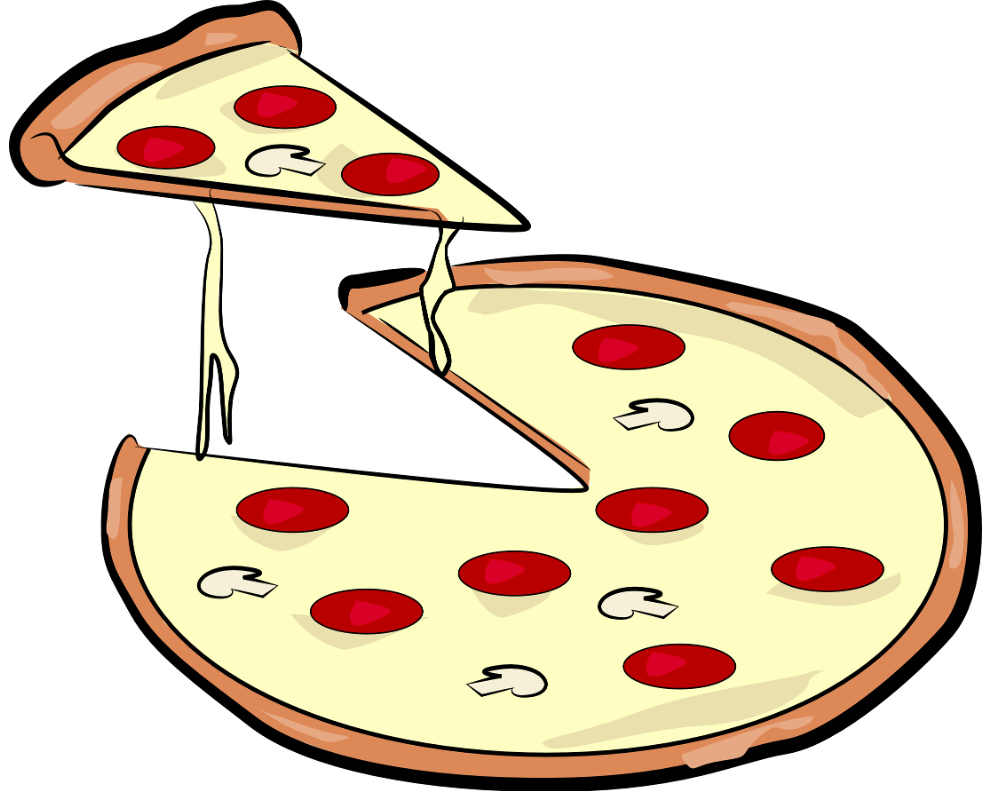 Pizza Party!Mrs. Phelps wants to have a pizza party for her 16 students.  The large pizza at Dominos has 10 slices of pizza and the medium has 8 slices.  If each student gets 2 slices, Martha thinks Mrs. Phelps should order 3 large pizzas.  Karen thinks Mrs. Phelps should order 4 medium pizzas.  Who do you agree with?  Explain your thinking.  